ПРАВИЛА ПРОВЕДЕНИЯ И УСЛОВИЯ УЧАСТИЯ В промоакции «Выигрывайте призы с Jardin!»(далее – Правила)ТЕРМИНЫ И ОПРЕДЕЛЕНИЯАкция – стимулирующее мероприятие «Выигрывайте призы с Jardin!» (далее – Акция) проводится в рамках рекламной кампании Товаров регулярного ассортимента бренда Jardin и направлено на привлечение внимания к Товару, формирование или поддержание интереса к нему и его продвижение на рынке. Организатор - Общество с ограниченной ответственностью «РАКЕТА ПРОДЖЕКТ» (ООО «РАКЕТА ПРОДЖЕКТ»), адрес местонахождения: 197022, г. Санкт-Петербург, вн.тер.г. муниципальный округ Аптекарский остров, ул. Льва Толстого, д. 9, литера А, пом. 5-Н, офис 503, ОГРН 1157847347877, ИНН 7804548030. Заказчик 1 Акции – Общество с ограниченной ответственностью «ОРИМИ ТРЭЙД», адрес местонахождения: 188682, Ленинградская обл., Всеволожский район, пгт.им. Свердлова, 1-й микрорайон, участок 15/4, ОГРН 1027802512451, ИНН 7804069580. Заказчик 2 Акции – Общество с ограниченной ответственностью «РЭД» (ООО «РЭД»), адрес местонахождения: 127247, г. Москва, вн.тер. г. Муниципальный Округ Восточное Дегунино, ш. Дмитровское, дом 100, строение 2, этаж 07, помещение 4738Б, ОГРН 1227700486496, ИНН 7713491474. Сайт Акции (Сайт) – сайт в сети Интернет, размещенный по адресу с доменным именем https://jardin-globus.ru/.Чат-бот – специальная программа, содержащая Правила Акции, а также предоставляющая возможность регистрации Чеков посредством мобильного приложения Telegram. Переход в Чат-бот доступен на Сайте Акции и по адресу https://t.me/jardin_globus_bot. Товар – регулярный ассортимент продукции бренда Jardin, реализуемый в гипермаркетах «Глобус», расположенных на территории Российской Федерации, а также в интернет-магазине «Глобус» на сайте https://online.globus.ru. Конкретный ассортимент Товаров, участвующих в Акции, определяется запасами Товара в гипермаркетах «Глобус» в период, указанный в п. 4.1.1. Правил, за исключением Товара, указанного в пункте 2.2. Правил .Участник - физическое лицо, отвечающее требованиям, установленным разделом 3 настоящих Правил, которое участвует в Акции путем совершения действий, установленных п. 6.1 Правил.Победитель – Участник, который выиграл один из Призов в порядке, установленном настоящими Правилами.Чек – кассовый чек, подтверждающий покупку Товара, выданный магазином Торговой сети в период, указанный в п. 4.1.1. Правил.Торговая сеть - расположенная на территории РФ сеть гипермаркетов под брендом «Глобус», интернет-магазин «Глобус» https://online.globus.ru. Перечень гипермаркетов приведен на сайте https://www.globus.ru/stores/ (далее – магазины «Глобус»).ОСНОВНЫЕ ПОЛОЖЕНИЯАкция проводится в рамках рекламной кампании Товаров и направлена на привлечение внимания к Товару, формирование или поддержание интереса к нему и его продвижение на рынке. В Акции участвуют все виды Товаров бренда Jardin, за исключением следующих товаров:- напиток кофейный растворимый Jardin Латте премиум микс, 18 грамм,- напиток кофейный растворимый Jardin Мокачино премиум микс, 18 грамм,- напиток кофейный растворимый Jardin Капучино премиум микс, 18 грамм,- напиток кофейный растворимый Jardin Американо премиум микс, 18 грамм.Акция не является лотереей, участие в ней не связано с внесением платы Участниками и не основано на риске. Плата за участие не взимается. Призовой фонд Акции формируется за счет Заказчиков.Акция проводится в порядке и на условиях, определенных настоящими Правилами.Информация о проводимой Акции, в том числе Правила Акции, размещаются на Сайте и в Чат-боте Акции.Акция проводится в пределах, установленных настоящими правилами сроков во всех магазинах Торговой сети «Глобус» до тех пор, пока Товар имеется в наличии.ТРЕБОВАНИЯ К УЧАСТНИКАМУчастниками Акции могут быть граждане РФ, достигшие возраста 18 (восемнадцати) лет на момент участия в Акции.Не могут быть Участниками: работники (и их супруги или близкие родственники) Организатора, Заказчиков Акции.работники и представители (и их супруги или близкие родственники) других компаний, аффилированных с Организатором, Заказчиками Акции, а также компаний, участвующих в подготовке, организации и проведении Акции (в том числе сотрудники торговой сети «Глобус»).Совершение действий, установленных п. 6.1. Правил, означает полное согласие Участника:на участие в Акции;с настоящими Правилами; на обработку персональных данных в соответствии с разделом 11 Правил;на получение информационных сообщений от Организатора и Заказчика (СМС-сообщения, электронная почта, мессенджеры, чат-боты и прочее) в рамках Акции, а также после ее завершения в рамках иных акций и мероприятий Организатора и Заказчика.Для участия в Акции Участнику необходима регистрация в мессенджере Telegram. Идентификация Участников осуществляется по номеру мобильного телефона, зарегистрированному в мессенджере Telegram, посредством которого осуществляется регистрация в Чат-боте Акции. СРОКИ ПРОВЕДЕНИЯ АКЦИИОбщий срок проведения Акции: с 04 июня 2024 г. по 04 сентября 2024 г. Указанный срок включает в себя:Период покупки Товара Участником Акции – с 04 июня 2024 г. 00:00:00 (время московское) по 06 августа 2024 г. 23:59:59 (время московское) включительно.Период регистрации Участником Чека в Чат-боте Акции - с 04 июня 2024 г. 12:00:00 (время московское) по 08 августа 2024 г. 23:59:59 (время московское) включительно.Определение победителей и вручение Призов – с 04 июня 2024 г. по 04 сентября 2024 г.ПРИЗЫ Призовой фонд Акции состоит из Гарантированных, Ежедневных, Еженедельных и Главных призов.Гарантированный приз:Денежные средства в размере 100 (Сто) рублей, зачисляемые на лицевой счет мобильного телефона.Гарантированный приз предоставляется Участнику, зарегистрировавшему в Чат-боте чек не менее, чем с одной позицией Товара.Количество Гарантированных призов – 2 250 (Две тысячи двести пятьдесят) штук. Гарантированный приз зачисляется на лицевой счет для оплаты услуг связи Участника у российских сотовых операторов: МТС, Билайн, МегаФон, Теле2, Ростелеком, СМАРТС, СкайЛинк, Yota, Мотив, Wellcom, БайкалВестКом, Сотел, Матрикс Телеком, Алло Инкогнито, WIN mobile, Aiva Mobile, баZа, 7К, Летай, Light MVNO, SIM SIM, THURAYA (GTNT) с использованием сервиса «Money2Mobile».Зачисление денежных средств происходит после проверки чека, зарегистрированного Участником в полном соответствии с условиями раздела 6 Правил, на баланс номера мобильного телефона Участника, посредством которого осуществлялась регистрация в Чат-боте Акции, в течение общего срока проведения Акции. Участник не имеет права требовать от Организатора перечисления суммы Гарантированного приза на другой номер телефона. Принимая участие в Акции, Участник подтверждает, что ознакомился с условиями сервиса «Money2Mobile» (ссылка на условия сервиса: https://money2mobile.ru).Участники могут получить Гарантированные призы до тех пор, пока они имеются в наличии у Организатора согласно указанному в п. 5.1.1. количеству. В случае превышения количества участников Акции над количеством Гарантированных призов, указанным в п. 5.1.1, количество Гарантированных призов увеличивается.Один Участник может получить в рамках Акции Гарантированные призы, указанные в п. 5.1.1. Правил, на общую сумму не более 1 000 (одна тысяча) рублей.Ежедневный приз: Денежные средства в размере 1 000 (Одна тысяча) рублей, зачисляемые на банковский счет Победителя. Общее количество Ежедневных призов – 128 (Сто двадцать восемь) штук. Ежедневно определяются 2 (два) Победителя.Ежедневный приз разыгрывается среди Участников, зарегистрировавших в Чат-боте чек не менее, чем с одной позицией Товара.Зачисление денежных средств происходит на банковский счет Победителя, открытый в любом российском банке, по реквизитам, предоставленным Победителем, в период, указанный в п. 4.1.3. Правил. Участник несет ответственность за ошибки, допущенные при указании реквизитов банкового счета. Участник не имеет права требовать от Организатора перечисления суммы Ежедневного приза на банковский счет третьих лиц или организаций. Еженедельные призы:«Электронный подарочный сертификат Red solution» номинальной стоимостью 4000 (четыре тысячи) рублей.Общее количество призов – 36 (Тридцать шесть) штук.Еженедельно определяются 4 (Четыре) Победителя.Еженедельный приз разыгрывается среди Участников, зарегистрировавших в Чат-боте чек не менее, чем с одной позицией Товара.5.3.1.1. Электронный подарочный сертификат Red solution предоставляется в виде уникального промокода, удостоверяющего право владельца промокода на приобретение товаров на сумму промокода в интернет-магазине Red solution, по адресу https://redbt.company. Количество товаров в одном заказе не ограничивается. Не допускается суммирование иных скидок и бонусов по иным сертификатам / промокодам.Срок действия электронного подарочного сертификата – с 00:00:01 04.06.2024 г. до 23:59:59 04.12.2024 г.Условия использования Электронного подарочного сертификата Red solution определяются магазином https://redbt.company и указаны в Дополнении № 2 к Правилам Акции.Техника Red solution.Общее количество призов – 18 (восемнадцать) штук.Еженедельно определяются 2 (Два) Победителя. Порядок распределения призов (Техники Red solution) указан в п. 7.4. Правил.Еженедельный приз разыгрывается среди Участников, зарегистрировавших в Чат-боте чек не менее, чем с одной позицией Товара. В период проведения Акции разыгрывается следующая Техника Red solution:- Чайник Red COLORSENSE AM120D, номинальной стоимостью 3 999 (три тысячи девятьсот девяносто девять) рублей. Количество призов – 5 (пять) штук.- Кофемолка Red solution RCG-M1608, номинальной стоимостью 2 799 (две тысячи семьсот девяносто девять) рублей. Количество призов – 5 (пять) штук.- Блендер Red solution RSB-M3427, номинальной стоимостью 3 999 (три тысячи девятьсот девяносто девять) рублей. Количество призов – 4 (четыре) штуки.- Тостер Red solution RT-440, номинальной стоимостью 3 199 (три тысячи сто девяносто девять) рублей. Количество призов – 4 (четыре) штуки.Главный приз:Кофемашина Red solution Colomba RCM-1550, номинальной стоимостью 23 145 (Двадцать три тысячи сто сорок пять) рублей и денежный приз в размере 10 309 (Десять тысяч триста девять) рублей 00 копеек, который перечисляется в бюджет соответствующего уровня Организатором, как налоговым агентом по налогу на доходы физического лица (НДФЛ). Общее количество призов – 1 (Одна) штука.Главный приз разыгрывается среди всех Участников, зарегистрировавших в Чат-боте чек не менее, чем с одной позицией Товара.Один Участник может получить не более 1 (Одного) Ежедневного, или 1 (Одного) Еженедельного, или 1 (Одного) Главного приза.Внешний вид Призов может отличаться от изображенных на рекламных материалах Акции.Денежный эквивалент стоимости Призов не выплачивается, Призы замене не подлежат.Организатор настоящим информирует Победителей Акции о законодательно предусмотренной обязанности уплатить соответствующие налоги в связи с получением всех призов всех акций, совокупная стоимость которых превышает 4 000 (четыре тысячи) рублей за отчетный период (календарный год). Принимая участие в Акции и, соглашаясь с настоящими Правилами, Участники считаются надлежащим образом проинформированными о вышеуказанной обязанности.В случае получения Участником Акции Главного приза, указанного в п. 5.4. Правил, Организатор Акции выступает налоговым агентом и в соответствии с положениями ст. 226 НК РФ исчисляет, удерживает и перечисляет в соответствующий бюджет сумму налога на доходы физических лиц непосредственно из денежной части данного Приза в размере, рассчитываемом по действующей ставке налога, а также подает сведения о получателе такого Приза в налоговый орган в соответствии с налоговым законодательством РФ. ПОРЯДОК УЧАСТИЯ В АКЦИИДля того, чтобы стать Участником Акции и претендовать на получение Призов, лицу, соответствующему требованиям раздела 3 настоящих Правил, необходимо совершить совокупность следующих действий: 6.1.1. Приобрести в период, указанный в п. 4.1.1. Правил, не менее одного товара бренда Jardin в любом магазине торговой сети «Глобус» или в интернет-магазине «Глобус» на сайте https://online.globus.ru, за исключением Товара, указанного в пункте 2.2. Правил, сохранить Чек на покупку Товара до конца общего срока проведения Акции.6.1.2. 	Зарегистрироваться в период, указанный в п. 4.1.2. Правил в Чат-боте, указав свои имя и адрес электронной почты, а также подтвердив номер своего мобильного телефона.6.1.3. 	Зарегистрировать в Чат-боте минимум один Чек. Каждый Участник вправе зарегистрировать неограниченное количество Чеков. Один чек не может быть использован для участия в розыгрыше Ежедневных, Еженедельных и Главного приза. Каждый чек может быть зарегистрирован только один раз.Регистрация Чека производится по выбору Участника следующими способами:путем сканирования QR-кода Чека в Чат-боте;путем ввода данных Чека вручную, заполнив необходимые поля (дата и время чека, сумма чека, ФН, ФД, ФП или ФПД) в специальной форме в Чат-боте;путем загрузки фотографии Чека в Чат-боте. Фотография Чека должна быть сделана в надлежащем качестве с разборчивой информацией и соответствовать следующим требованиям: - допустимый формат файла: .png, .jpg, .jpeg; - допустимый размер файла не более 10 Мб, разрешение не менее 200 (двести) dpi, фотографии должны быть технически качественными. Не допускаются изображения, не являющиеся фотографиями или скриншотами чеков (оттиски, картинки, компьютерная графика, фотомонтаж).- Чек должен быть сфотографирован полностью, включая верхний и нижний край чека. Если Чек длинный, то необходимо сложить таким образом, чтобы обязательно была видна следующая информация: • Дата и время покупки, • Магазин, в котором была совершена покупка, • QR-код и ФН, ФД, ФП чека, • Наименование приобретённого Товара, указанного в п. 1.5. Правил; - изображение Чека должно быть строго вертикально ориентированным; - фотографировать Чек необходимо под прямым углом; - в Чеке должны присутствовать дата и время покупки Товара, наименование торговой сети или организации, адрес магазина или организации, итоговая сумма, время покупки, ИНН, ФН, ФД, ФП/ФПД, QR код.В случае загрузки изображения плохого качества или Чека, не соответствующего настоящим требованиям, Организатор имеет право отклонить зарегистрированный Чек.Участники обязаны сохранять оригиналы Чеков на покупку Товара до окончания срока проведения Акции.Образец чека: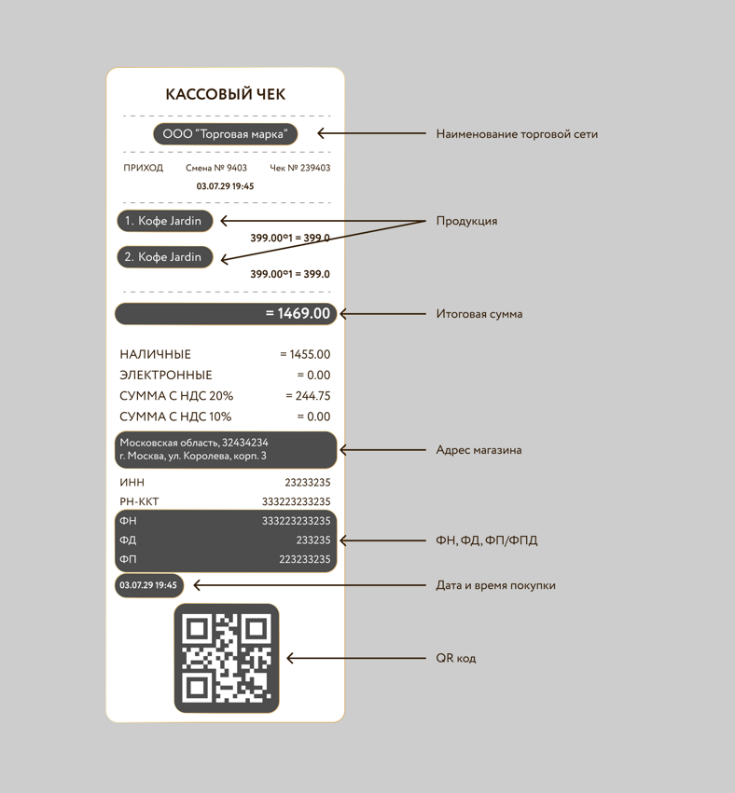 ПОРЯДОК ОПРЕДЕЛЕНИЯ ПОБЕДИТЕЛЕЙГарантированный приз - Денежные средства в размере 100 (Сто) рублей, зачисляемые на лицевой счет мобильного телефона предоставляется Участникам Акции в соответствии с условиями п. 5.1.1. Правил.Для определения победителей Ежедневного, Еженедельных и Главного приза Акции Организатор формирует реестры Чеков (далее – Реестры), зарегистрированных в полном соответствии с условиями раздела 6 Правил. Реестр формируется исходя из даты и времени регистрации чека в Чат-боте. Каждому Чеку присваивается уникальный порядковый номер. Победитель - обладатель Ежедневного приза определяется на основании реестров Чеков, зарегистрированных в период с 00:00:00 часов по 23:59:00 часов (по московскому времени) ежедневно после проверки всех зарегистрированных Чеков в соответствии со следующим графиком: 7.3.1. Победители-обладатели Ежедневного приза определяются по формуле N = КЧ*(НП - Е)/КП, где:N - номер чека соответствующего Победителя.КЧ - количество Чеков, включенных в Реестр за соответствующий период регистрации Чеков.НП - порядковый номер разыгрываемого Ежедневного приза (1, 2…).КП - общее количество разыгрываемых Ежедневных призов.Е – дробная часть (четыре цифры после запятой) числа, являющегося курсом евро к рублю РФ, установленного Центральным банком РФ на день определения Победителя, при этом целая часть числа обнуляется (например, если евро по данным ЦБ РФ к рублю РФ составил 97,1149 то Е= 0,1149). Информация о курсе евро доступна на сайте www.cbr.ru. В случае если N – нецелое число, оно округляется в меньшую сторону (его дробная часть после запятой отбрасывается). 7.3.2. В том случае, если Участник, признанный первым претендентом на получение Ежедневного приза, будет лишен статуса Победителя на основании настоящих Правил, либо откажется от Приза, либо уже получил Приз, когда повторное получение невозможно в соответствии с настоящими Правилами, Победителем признается Участник, Чек которого находится на строке Реестра, следующей за строкой Чека первого претендента. Этот принцип повторяется, при необходимости, до утверждения Победителя и вручения Приза.Победитель - обладатель Еженедельного приза определяется на основании реестров Чеков, зарегистрированных с 00:00:00 часов по 23:59:00 часов (по московскому времени) соответствующего периода после проверки всех зарегистрированных Чеков в соответствии со следующим графиком: 7.4.1. Победители-обладатели Еженедельного приза определяются по формуле N = КЧ*(НП - Е)/КП, где:N - номер чека соответствующего Победителя.КЧ - количество Чеков, включенных в Реестр за соответствующий период регистрации Чеков.НП - порядковый номер разыгрываемого Еженедельного приза (1, 2…) для соответствующей категории призов.КП - общее количество разыгрываемых Еженедельных призов соответствующей категории.Е – дробная часть (четыре цифры после запятой) числа, являющегося курсом евро к рублю РФ, установленного Центральным банком РФ на день определения Победителя, при этом целая часть числа обнуляется (например, если евро по данным ЦБ РФ к рублю РФ составил 97,1149 то Е= 0,1149). Информация о курсе евро доступна на сайте www.cbr.ru. В случае если N – нецелое число, оно округляется в меньшую сторону (его дробная часть после запятой отбрасывается). 7.4.2. В том случае, если Участник, признанный первым претендентом на получение Еженедельного приза, будет лишен статуса Победителя на основании настоящих Правил, либо откажется от Приза, либо уже получил Приз, когда повторное получение невозможно в соответствии с настоящими Правилами, Победителем признается Участник, Чек которого находится на строке Реестра, следующей за строкой Чека первого претендента. Этот принцип повторяется, при необходимости, до утверждения Победителя и вручения Приза.Главный приз - Кофемашина Red solution и денежный приз к нему разыгрывается среди всех Чеков за весь Период покупки Товара и регистрации Участниками Чеков согласно п.п. 4.1.1. и 4.1.2. Правил. Определение Победителя - обладателя Кофемашины Red solution и денежного приза к нему осуществляется «13» августа 2024 г. по общему Реестру с чеками за весь Период регистрации Чеков.7.5.1. Победитель - обладатель Кофемашины Red solution и денежного приза к нему определяется по формуле N= KК * Е+1, где: КК – количество Чеков, включенных в Реестр за весь Период регистрации Чеков, после проверки всех загруженных Чеков, указанный в п. 4.1.2. Правил.Е – дробная часть (четыре цифры после запятой) числа, являющегося курсом евро к рублю РФ, установленного Центральным банком РФ на день определения Победителя, при этом целая часть числа обнуляется (например, если евро по данным ЦБ РФ к рублю РФ составил 97,1149 то Е= 0,1149). Информация о курсе евро доступна на сайте www.cbr.ru. В случае если N – нецелое число, оно округляется в меньшую сторону (его дробная часть после запятой отбрасывается). Таким образом, претендентом на получение данного Приза становится Участник, порядковый номер Чека в Реестре которого равен N. 7.5.2. В том случае, если Участник, признанный первым претендентом на получение Главного приза - Кофемашина Red solution и денежного приза к нему, будет лишен статуса Победителя на основании настоящих Правил, либо откажется от Приза, либо уже получил Приз, когда повторное получение невозможно в соответствии с настоящими Правилами, Победителем признается Участник, Чек которого находится на строке Реестра, следующей за строкой Чека первого претендента. Этот принцип повторяется, при необходимости, до утверждения Победителя и вручения Приза.ВРУЧЕНИЕ ПРИЗОВГарантированные призы - Денежные средства в размере 100 (Сто) рублей, зачисляемые на лицевой счет мобильного телефона отправляются на баланс номера мобильного телефона Участника, посредством которого осуществлялась регистрация в Чат-боте Акции, в соответствии с условиями п. 5.1.1. Правил в течение общего срока проведения Акции. Победители - обладатели Ежедневных призов, информируются электронным сообщением посредством Чат-бота на номер мобильного телефона Участника, посредством которого осуществлялась регистрация в Чат-боте Акции.В случае, если Участник стал по результатам розыгрыша претендентом на получение Ежедневного приза, для его получения Участник обязан в течение 2 (двух) рабочих дней с момента получения сообщения Организатора, отправленного посредством Чат-бота, ответить на него и предоставить следующие достоверные сведения о себе: Фамилия, имя, отчество;свой ИНН;Контактный номер телефона;Реквизиты банковского счета победителя, на который будет перечислен Приз;Иную необходимую информацию по запросу Организатора. Ежедневные призы перечисляются Организатором единым платежом на счет Победителя в банке по реквизитам, предоставленным Победителем в течение 10 (десяти) рабочих дней с момента получения всех необходимых сведений и документов, указанных в п. 8.2.1. Правил.В случае указания неверных или неточных реквизитов банковского счета Победителем, Организатор не несет ответственности за невручение ему Приза, не обязан повторно высылать Приз, а Победитель теряет право на его получение.Победитель не имеет права требовать от Организатора перечисления суммы Ежедневного приза на банковский счет другого лица или организации или передачи Ежедневного приза иным способом, чем установлен настоящими Правилами. Победители - обладатели Еженедельных призов – Электронных сертификатов Red solution информируются электронным сообщением посредством Чат-бота на номер мобильного телефона Участника, посредством которого осуществлялась регистрация в Чат-боте Акции. Победители - обладатели Еженедельных призов – Техники Red solution, информируются электронным сообщением на адрес электронной почты Участника, указанной при регистрации в Чат-боте Акции.Еженедельный приз – Электронный сертификат Red solution направляется Организатором в течение 10 (десяти) рабочих дней с момента определения Победителей за соответствующий период посредством отправки электронного сообщения с сертификатом по номеру мобильного телефона Участника, зарегистрированному в мессенджере Telegram.8.3.1.1. Датой вручения Еженедельного приза - Электронный сертификат Red solution является дата отправления электронного сообщения с сертификатом по номеру мобильного телефона Участника, посредством которого осуществлялась регистрация в Чат-боте Акции. С этого момента Организатор считается исполнившим свою обязанность по выдаче Приза Победителю.8.3.1.2. Организатор не несет ответственности за несанкционированный доступ третьих лиц к Электронному сертификату, переданному Победителю, к аккаунту Победителя в мессенджере Telegram.В случае, если Участник стал по результатам розыгрыша претендентом на получение одного из Еженедельных призов, указанных в п. 5.3.2. Правил, для его получения Участник обязан в течение 2 (двух) рабочих дней с момента получения письма на электронную почту выслать на адрес электронной почты Организатора support@promo-jardin.ru следующие достоверные сведения о себе: Фамилия, имя, отчество;Контактный номер телефона;Точный адрес на территории РФ, включая индекс, по которому будет доставлен Приз;Иную необходимую информацию по запросу Организатора. 8.3.2.1. Еженедельный приз – Техника Red solution направляется Организатором в течение 10 (десяти) рабочих дней с момента получения всех необходимых сведений и документов, указанных в п. 8.3.2. Правил, посредством его курьерской доставки по адресу, указанному Победителем. Получение Приза осуществляется по адресу доставки, указанному Победителем Акции.8.3.2.2. В случае указания неверного или неточного адреса доставки Победителем, Организатор не несет ответственности за невручение ему Приза, не обязан повторно высылать Приз.8.3.2.3. Датой вручения Еженедельного приза является дата передачи Приза Победителю курьерской службой. С этого момента Организатор считается исполнившим свою обязанность по выдаче Приза Победителю8.3.2.4. Обязательства Заказчиков/Организатора относительно качества Еженедельного приза ограничены гарантией, предоставленной изготовителем (поставщиком). Претензии относительно качества Приза должны предъявляться непосредственно производителю (поставщику) Приза. Целостность Приза и наличие видимых недостатков проверяется непосредственно при получении Приза Победителем. Качество и характеристики определяются заводом-изготовителем, указываются в сопроводительных документах, возврату и обмену не подлежит, гарантийное обслуживание осуществляется согласно гарантийному талону.Победитель - обладатель Главного приза информируется электронным сообщением на адрес электронной почты Участника, указанной при регистрации в Чат-боте Акции. В случае, если Участник стал по результатам розыгрыша претендентом на получение Главного приза, для его получения Участник обязан в течение 2 (двух) рабочих дней с момента получения письма на электронную почту выслать на адрес электронной почты Организатора support@promo-jardin.ru следующие достоверные документы/сведения о себе: Фамилия, имя, отчество;Контактный номер телефона;Точный адрес на территории РФ, включая индекс, по которому будет доставлен Главный приз;Фото/скан страниц своего паспорта гражданина РФ (разворот с фотографией и страница с информацией о последнем месте регистрации);Фото/скан свидетельства ИНН. Скан подписанного согласия на обработку персональных данных в соответствии с Дополнением № 1 к настоящим Правилам. Участник обязан хранить оригинал указанного согласия на обработку персональных данных в течение 1 (одного) года.Иную необходимую информацию по запросу Организатора. После положительной проверки полученной от Победителя информации, указанной в п. 8.4.1. Правил, и соблюдения раздела 3 Правил, Организатор направляет Победителю подтверждение статуса Победитель, форму Акта приема-передачи Приза для ознакомления. Победитель обязуется подписать Акт приема-передачи Приза. Акт приема-передачи Главного приза направляется скан-копией на электронную почту Организатора support@promo-jardin.ru. В случае непредоставления Победителем Организатору подписанного Акта, Участнику Приз не выдается, а такой Участник признается отказавшимся от получения соответствующего Приза.Главный приз – Кофемашина Red solution направляется Организатором в течение 10 (десяти) рабочих дней с момента получения всех необходимых сведений и документов, указанных в п. 8.4.1. Правил, посредством его курьерской доставки по адресу, указанному Победителем. Получение Приза осуществляется по адресу доставки, указанному Победителем Акции. В случае указания неверного или неточного адреса доставки Победителем, Организатор не несет ответственности за невручение ему Приза, не обязан повторно высылать Приз. Датой вручения Главного приза является дата передачи Приза Победителю курьерской службой. С этого момента Организатор считается исполнившим свою обязанность по выдаче Приза Победителю Обязательства Заказчиков/Организатора относительно качества Главного приза ограничены гарантией, предоставленной изготовителем (поставщиком). Претензии относительно качества Приза должны предъявляться непосредственно производителю (поставщику) Приза. Целостность Приза и наличие видимых недостатков проверяется непосредственно при получении Приза Победителем. Качество и характеристики определяются заводом-изготовителем, указываются в сопроводительных документах, возврату и обмену не подлежит, гарантийное обслуживание осуществляется согласно гарантийному талону.Организатор не несет ответственности за неполучение, в том числе в установленный срок, от Участников сообщений от Чат-бота или по электронной почте, необходимых для получения Приза, по техническим или иным причинам, не зависящим от Организатора. Организатор не несет ответственности в том случае, если на сообщения с номера или электронной почты Победителя будет отвечать не Победитель, а иное лицо. Участник обязуется исключить доступ и возможность третьих лиц использовать номер мобильного телефона Участника, посредством которого осуществлялась регистрация в Чат-боте Акции, адрес электронной почты, указанный при регистрации в Чат-боте. Все сообщения, уведомления, запросы, направленные с использованием номера телефона Участника, посредством которого осуществлялась регистрация в Чат-боте Акции, электронных адресов, указанных при регистрации в Чат-боте, считаются направленными Участником и полученными Участниками в момент их направления.Призы не вручаются по следующим причинам: Статус Победителя не подтвержден Организатором, Участник исключен из участия в Акции в связи с нарушением Участником Правил.Победитель (претендент на получение приза) отказался от Приза. Организатор не смог связаться с момента определения Победителя в течение 2 (двух) рабочих дней подряд с Победителем по номеру мобильного телефона, посредством которого осуществлялась регистрация в Чат-боте Акции, по адресу электронной почты или по иным контактным данным, в том числе в связи с некорректным адресом электронной почты и иных данных. Победитель не выполнил какие-либо действия, необходимые для получения Приза и предусмотренные настоящими Правилами, либо совершил такое действие с нарушением установленного срока. Вернувшиеся Призы в связи с неверно указанными Победителями данными повторно не отправляются. В случае наступления форс-мажорных обстоятельств, вызванных природными явлениями, военными действиями, дефолтом, выходом запрещающих законодательных актов и прочими обстоятельствами, не зависящих от Организатора и не позволяющих ему выполнить своё обязательно по вручению Призов, Призы не выдаются, не подлежит замене и денежной компенсации. Призы, не врученные в срок по тем или иным причинам, не зависящим от Организатора, признаются невостребованными. Невостребованные Призы не хранятся и используются Заказчиком Акции по своему усмотрению.ИСКЛЮЧЕНИЕ ИЗ УЧАСТИЯ В АКЦИИ Участник/Победитель исключаются от участия в Акции, а Победитель также лишается Приза на любом этапе Акции без предварительно уведомления в следующих случаях:(а) в случаях несоответствия Участника/Победителя требованиям, установленным разделом 3 настоящих Правил;(б) в случае, если Победитель не ответил на звонок Организатора (включая случаи, когда мобильный телефон Победителя был вне зоны доступа, выключен и проч.), при этом Организатор совершает не менее трех попыток созвониться с Победителем в рабочее время с интервалом между звонками не менее 1 часа;(в) в случае если электронное сообщение Организатора, отправляемое посредством Чат-бота, не может быть доставлено на номер мобильного телефона Участника/Победителя, посредством которого осуществлялась регистрация в Чат-боте Акции, из-за удаления мобильного приложения, либо если мобильное приложение не работает или не принимает электронные сообщения по другим причинам;(г) если электронное сообщение Организатора не может быть доставлено из-за некорректного указания адреса электронной почты Участником/Победителем при регистрации в Чат-боте, либо если его почта переполнена и не принимает электронные письма, если не работает или не принимает электронные письма по другим причинам;(д) в случае, если Победитель не предоставил в установленные в п.п. 8.2.1., 8.3.2. и 8.4.1. настоящих Правилах сроки информацию или документы, или отозвал выданное Организатору Согласие на обработку персональных данных;(е) если Победитель направил недостоверные документы или информацию в соответствии с п.п. 8.2.1., 8.3.2. и 8.4.1. Правил, что было выявлено Организатором;(ж) если данные, направленные Победителем в соответствии с п.п. 8.2.1., 8.3.2. и 8.4.1. Правил, не соответствуют данным, указанным при регистрации в Чат-боте;(з) если у Организатора возникнут основания полагать, что для участия в Акции Участником/Победителем использованы неправомерные средства, в том числе, программные средства по генерации и регистрации Чеков, иные запрещенные методы, включая, но не ограничиваясь, средства фальсификации Чека;(и) если у Организатора есть сомнения или основания полагать, что Участник/Победитель совершает мошеннические действия, участвует в обмане, подкупе или финансовых махинациях, в том числе во множественных регистрациях;(к) если у Организатора или Заказчика Акции при проверке Участника/Победителя Акции возникнут основания полагать, что такой Участник/Победитель пользуются своим преимущественным положением в связи с родом деятельности или по другим основаниям для получения Призов Акции. Организатор и Заказчик Акции вправе не давать объяснения в связи с исключением Участника Акции.(л) если у Организатора возникнут основания полагать, что зарегистрированные Чеки были приобретены более чем в 3-х городах.ПРАВА И ОБЯЗАННОСТИ СТОРОН Участник имеет право:участвовать в Акции на условиях, установленных настоящими Правилами;требовать Приз в случае признания его Победителем в соответствии с настоящими Правилами (кроме случаев, указанных в разделе 9 Правил). Участник обязуется:использовать для участия в Акции только свой личный номер мобильного телефона, зарегистрированный в мессенджере Telegram (т.е. зарегистрированный Участником);при регистрации в Чат-боте указать собственные достоверные данные;не фальсифицировать Чек и не совершать иные мошеннические и(или) недобросовестные действия; содержать номер мобильного телефона, зарегистрированный в мессенджере Telegram, посредством которого осуществлялась регистрация в Чат-боте Акции, в рабочем состоянии, отвечать на сообщения и звонки после регистрации Чека, содержать адрес электронной почты, указанной при регистрации в Чат-боте, в рабочем состоянии, проверять входящие письма, включая папку «спам»;предоставлять Организатору только достоверные данные о себе, включая копии документов;периодически знакомиться со всей информацией на Сайте или в Чат-боте в целях отслеживания уведомлений Организатора, в т.ч. об изменениях настоящих Правил;своевременно и самостоятельно исчислить, и уплатить налог на доходы физических лиц в случае, установленном настоящими Правилами;возместить Организатору понесенные им убытки в связи с неправомерными действиями Участника/Победителя, в т.ч. в случае неисполнения требований настоящих Правил, включая случаи претензий в адрес Организатора со стороны органов Федеральной налоговой службы;самостоятельно осуществлять уплату всех налогов и иных существующих обязательных платежей, связанных с получением наград в рамках участия в стимулирующих мероприятиях/акциях на сумму свыше 4000 (четырех тысяч) рублей, полученных за налоговый период (календарный год) от организаций (п. 28 ст. 217 НК РФ). При этом в случае, когда Участник получил награды свыше 4000 (четырех тысяч) рублей за календарный год и источником выплаты таких наград является Организатор, Участник направляет Организатору документы, предусмотренные в п.п. 8.2.1., 8.3.2. и 8.4.1. настоящих Правил и Согласие на обработку персональных данных. Принимая участие в Акции, Участники считаются надлежащим образом проинформированными о вышеуказанной обязанности. Принимая во внимание настоящее условие, Победители Акции должны самостоятельно отслеживать количество выигрышей и уплачивать налоги в соответствии с настоящим разделом.Организатор имеет право:направлять на контактные данные Участника/Победителя информацию в ходе Акции;запрашивать у Победителя информацию и документы, установленные настоящими Правилами;требовать от Участника/Победителя возмещение понесенных Организатором убытков в связи с неправомерными действиями Участника/Победителя, в т.ч. в случае неисполнения требований настоящих Правил, включая случаи претензий в адрес Организатора со стороны органов Федеральной налоговой службы;на свое усмотрение в одностороннем порядке изменять условия проведения Акции, приостановить или прекратить проведение Акции, если по какой-то причине любой аспект настоящая Акция не может проводиться так, как это запланировано, включая любую причину, неконтролируемую Организатором, которая искажает или затрагивает исполнение, безопасность, честность, целостность или надлежащее проведение Акции. В этом случае все выигранные до изменения/приостановления/отмены Акции Призы должны быть вручены Победителям. Все изменения, вносимые в условия проведения Акции, отражены в Правилах Акции, доступных на Сайте или в Чат-боте. Организатор Акции не информирует Участников Акции каким-либо другим способом, нежели путем обновления Правил Акции на Сайте или в Чат-боте. Организатор обязан:выполнить все предусмотренные настоящими Правилами действия по проведению Акции в установленные сроки.ПЕРСОНАЛЬНЫЕ ДАННЫЕПерсональные данные Участника акции обрабатываются Организатором Акции по поручению Заказчика на основании согласия на обработку персональных данных, которое даётся участником при регистрации в Чат-боте. Организатор осуществляет обработку персональных данных Участников в строгом соответствии с принципами и правилами, установленными Федеральным законом от 27.07.2006 № 152-ФЗ «О персональных данных», включая соблюдение конфиденциальности и обеспечения безопасности персональных данных при их обработке, включая требования к защите, установленные ст. 19 названного Закона.Участник вправе в любое время отозвать разрешение на обработку персональных данных путем направления письменного заявления Организатору или электронного сообщения по адресу: support@promo-jardin.ru. Согласие может быть отозвано при условии уведомления не менее чем за 30 дней до предполагаемой даты прекращения обработки данных Организатором.В случае отзыва Участником акции своего согласия на обработку персональных данных в период, указанный в п. 4.1., Участник лишается возможности участвовать в розыгрышах Призов и получить ранее выигранные Призы с даты получения Организатором отзыва согласия на обработку персональных данных Организатором. Призы, полученные участником до момента получения Организатором отзыва Участником согласия, остаются у Участника. ИНЫЕ ПОЛОЖЕНИЯВсе спорные вопросы, касаемо данной Акции, регулируются в соответствии с действующим законодательством РФ.Организатор не возмещает и не компенсирует убытки, издержки и любые иные расходы, которые могут возникнуть у Участника в связи с участием в Акции.Организатор не вступает в письменные переговоры, либо иные контакты с лицами, участвующими в Акции, кроме случаев, предусмотренных настоящими Правилами и действующим законодательством.Решения Организатора по всем вопросам, связанным с проведением Акции, являются окончательными и не подлежащими пересмотру.Дополнение № 1к Правилам проведенияАкции «Выигрывайте призы с Jardin!»СОГЛАСИЕна обработку персональных данных (включая биометрические персональные данные)Я (далее – Победитель/Призополучатель), _____________________________________________ ________________________________________________________________________________________                 (нужное подчеркнуть)                                                         (фамилия, имя, отчество) Проживающий (ая) по адресу:__________________________________________________, даю свое согласие Обществу с ограниченной ответственностью «РАКЕТА ПРОДЖЕКТ» (далее «Организатор»), зарегистрированному по адресу: 197022, г. Санкт-Петербург, ул. Льва Толстого, д.9 лит. А, помещ. 5-Н. оф. 503, ИНН 7804548030, КПП 781301001, на обработку моих персональных данных, на следующих условиях: Организатор осуществляет обработку персональных данных Победителя/Призополучателя исключительно в целях проведения Акции «Выигрывайте призы с Jardin!».Перечень персональных данных, передаваемых Организатору на обработку:фамилия, имя, отчество;контактный телефон (домашний, сотовый, рабочий);адрес электронной почты;адрес места проживания;паспортные данные; ИНН;изображение, зафиксированное на фото и(или) на видео.Цели и способы обработки персональных данных:Проведение Акции.Победитель/Призополучатель дает согласие на обработку Организатором следующих своих персональных данных для целей проведения Акции: фамилия, имя, отчество; контактный телефон (домашний, сотовый, рабочий), адрес электронной почты, адрес места проживания, паспортные данные (включая фото/сканированная копия паспорта), ИНН, следующими способами: сбор, систематизация, накопление, хранение, уточнение (обновление, изменение), использование, обезличивание, блокирование, уничтожение. В том числе Победитель дает согласие на передачу своих персональных данных (ФИО) Организатором Заказчику Акции ООО «ОРИМИ ТРЭЙД» в целях информирования об исполнении Организатором своих обязательств налогового агента.Информирование неопределенного круга лиц о результатах Акции.Победитель/Призополучатель дает согласие на обработку Организатором и Заказчиком Акции следующих своих персональных данных для целей информирования неопределенного круга лиц о результатах Акции: фамилия, имя, отчество; изображение, зафиксированное на фото и(или) видео, следующими способами: сбор, систематизация, накопление, хранение, уточнение (обновление, изменение), использование, в т.ч. распространение на Сайте Акции, а также в любых других открытых источниках, обезличивание, блокирование, уничтожение.Настоящее согласие действует в течение 5 (пяти) лет.Настоящее согласие может быть отозвано Победителем/Призополучателем в любой момент путем направления уведомления по адресу support@promo-jardin.ru. «____»______________ 20___г.       _____________________                 _______________________                                                                           Подпись                                                ФИОПодтверждаю, что ознакомлен (а) с положениями «Закона о персональных данных», права и обязанности в области защиты персональных данных мне разъяснены.«____»______________ 20___г.          ____________________                 ________________________                                              Подпись                                                 ФИОДополнение № 2 к Правилам проведенияАкции «Выигрывайте призы с Jardin!»ПОРЯДОК И УСЛОВИЯ ПРИМЕНЕНИЯ ЭЛЕКТРОННОГО ПОДАРОЧНОГО СЕРТИФИКАТА RED SOLUTION (ДАЛЕЕ - СЕРТИФИКАТ)1. Электронный подарочный сертификат Red solution 1.1. Сертификат предоставляется в виде уникального промокода Red solution (далее по тексту – «Промокод») – код в виде буквенно-цифирного кода, где буквы выполнены латиницей, удостоверяющего право владельца Промокода на приобретение товаров на сумму Промокода в интернет-магазине, размещенного в информационно-телекоммуникационной сети «Интернет» по адресу redbt.company (далее по тексту - «интернет-магазин»). 1.2. Промокод выпущен в количестве 36 (тридцати шести) единиц для предоставления победителям Еженедельных призов Акции под условным наименованием «Выигрывайте призы с Jardin!» согласно заключенному Договору № 58 от 15.01.2024 г. между ООО «РАКЕТА ПРОДЖЕКТ» (далее по тексту – «Исполнитель») и ООО «РЭД» (далее по тексту – «Заказчик»). 1.3. Промокод содержит индивидуальный номер и определенное значение его условной стоимости в 4 000 (четыре тысячи) руб. 00 коп. 1.4.  Промокод дает право на приобретение Товаров на сайте интернет-магазина в сумме, установленной для данного Промокода. Промокод генерируется автоматически при его создании и направляется Исполнителем (Организатором Акции) в порядке, предусмотренном Правилами проведения Акции. 2. Условия применения и использования сертификата Red solution: 2.1. Промокод позволяет его держателю получить скидку в размере 4 000 (четыре тысячи) руб. 00 коп. (согласно указанному номиналу) руб. на товары, реализуемые ООО «РЭД» (Почтовый адрес: 195027, г. Санкт-Петербург, Свердловская наб., д.44Я, БЦ «ОСЕНЬ», ИНН: 7713491474, ОГРН: 1227700486496) на сайте интернет-магазина: https://redbt.company (далее по тексту - «Сайт»). 2.2. Оплата Товаров Промокодом возможна во время оформления заказа в разделе «Оформить заказ» на Сайте интернет-магазина. Для получения скидки необходимо при оформлении заказа в графе «Применить купон» ввести соответствующие данные Промокода.2.3. Количество товаров в одном заказе не ограничивается. 2.4. Не допускается суммирование иных скидок и/или бонусов по иным сертификатам/Промокодам, и т.п.2.5. Действие Промокода распространяется на все товары (за исключением п. 2.4. настоящих условий) на сайте интернет-магазина, представленные в наличии.2.6. Скидка предоставляется только в отношении одного заказа, после первого применения Промокод утрачивает силу.2.7. Если сумма приобретаемого товара больше, чем номинал сертификата, разницу можно оплатить любым удобным способом, указанным на Сайте интернет-магазина. 2.8. Если стоимость приобретенных товаров меньше условной стоимости сертификата, то остаток денежных средств не возвращается, право повторного использования такого Промокода на сумму оставшихся денежных средств утрачивается.2.9. Доставка осуществляется выбранным способом на условиях интернет-магазина.
2.10. Промокод не является денежным эквивалентом, Промокод не подтверждает обязанность ООО «РЭД» передать и, соответственно, право держателя Промокода получить товар на какую-либо сумму, Промокод не подлежит возврату, замене или обмену на денежный эквивалент.  2.11. Промокод действителен с 00:00:01 04.06.2024 г. до 23:59:59 04.12.2024 г., после указанной даты Промокод утрачивает силу, скидка по Промокоду не предоставляется.Период регистрации ЧековРазыгрываемые Ежедневные призы и их количествоДата определения ПобедителейПериод регистрации ЧековДенежные средства в размере 1 000 (одна тысяча) рублей, шт.Дата определения Победителей04/06/2024210/06/202405/06/2024211/06/202406/06/2024212/06/202407/06/2024213/06/202408/06/2024214/06/202409/06/2024215/06/202410/06/2024216/06/202411/06/2024217/06/202412/06/2024218/06/202413/06/2024219/06/202414/06/2024220/06/202415/06/2024221/06/202416/06/2024222/06/202417/06/2024223/06/202418/06/2024224/06/202419/06/2024225/06/202420/06/2024226/06/202421/06/2024227/06/202422/06/2024228/06/202423/06/2024229/06/202424/06/2024230/06/202425/06/2024201/07/202426/06/2024202/07/202427/06/2024203/07/202428/06/2024204/07/202429/06/2024205/07/202430/06/2024206/07/202401/07/2024207/07/202402/07/2024208/07/202403/07/2024209/07/202404/07/2024210/07/202405/07/2024211/07/202406/07/2024212/07/202407/07/2024213/07/202408/07/2024214/07/202409/07/2024215/07/202410/07/2024216/07/202411/07/2024217/07/202412/07/2024218/07/202413/07/2024219/07/202414/07/2024220/07/202415/07/2024221/07/202416/07/2024222/07/202417/07/2024223/07/202418/07/2024224/07/202419/07/2024225/07/202420/07/2024226/07/202421/07/2024227/07/202422/07/2024228/07/202423/07/2024229/07/202424/07/2024230/07/202425/07/2024231/07/202426/07/2024201/08/202427/07/2024202/08/202428/07/2024203/08/202429/07/2024204/08/202430/07/2024205/08/202431/07/2024206/08/202401/08/2024207/08/202402/08/2024208/08/202403/08/2024209/08/202404/08/2024210/08/202405/08/2024211/08/202406/08/2024212/08/2024Период регистрации ЧековРазыгрываемые Еженедельные призы и их количествоРазыгрываемые Еженедельные призы и их количествоРазыгрываемые Еженедельные призы и их количествоРазыгрываемые Еженедельные призы и их количествоРазыгрываемые Еженедельные призы и их количествоДата определения ПобедителейПериод регистрации ЧековЭлектронный подарочный сертификат Red solution на сумму 4000 руб., шт.Чайник Red COLORSENSE, шт.Кофемолка Red solution, шт.Блендер Red solution, шт.Тостер Red solution, шт.Дата определения Победителей04/06/2024 – 11/06/202441114/06/202412/06/2024 – 18/06/202441121/06/202419/06/2024 – 25/06/202441128/06/202426/06/2024 – 02/07/202441105/07/202403/07/2024 – 09/07/202441112/07/202410/07/2024 – 16/07/202441119/07/202417/07/2024 – 23/07/202441126/07/202424/07/2024 – 30/07/202441102/08/202431/07/2024 – 08/08/202441111/08/2024